Milano, 08/04/2016		 			                                                    Comunicato Stampa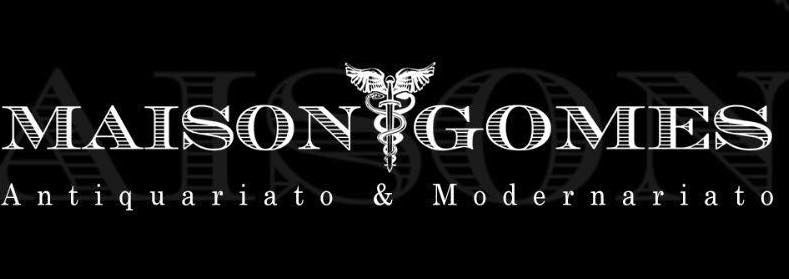 MAISON GOMES: SI INAUGURA LA NUOVA SEDE IN VIA DE CRISTOFORIS, 12 MILANO                                              
Inaugurerà il 14 aprile 2016 dalle ore 18h00 alle 22h30 con un aperitivo aperto a tutti gli invitati, il nuovo punto vendita della Maison Gomes. Un traguardo fondamentale, di un percorso di crescita graduale e ponderata, perseguito fin dal primo giorno d’apertura del Temporary Shop. L’aspirazione massima di allora era quella di poter fare conoscere una nuova idea di antiquariato, modernariato e arredamento a una città come Milano, mondialmente conosciuta per la moda e per il design. Un obiettivo realizzato grazie a un forte spirito imprenditoriale e forza di volontà che da sempre ha contraddistinto la Maison Gomes.“Nonostante il momento delicato, abbiamo un prodotto commerciale vincente e in poco tempo stiamo conquistando la nostra nicchia di mercato, consolidandoci e creando dei primati in un settore che sembrava smarrito: La Maison Gomes è arrivata ed è pronta a crescere”- dice Poliana Gomes, proprietaria del marchio. Tutte queste azioni hanno permesso alla Maison Gomes di fare un miglioramento e di crescere con ottimi indici di sviluppo generando nuove risorse mirate al consolidamento del proprio marchio.                                                                                                                                                  “Un’azienda innovativa, femminile e giovane come la Maison Gomes deve essere un esempio di sviluppo economico e un modello d’imprenditorialità per tutti” La nuova struttura sorge in zona Corso Como, vicino al nuovo cuore del design e dell’architettura di Milano, e dell’Europa; e rispecchia perfettamente la Mission dell’azienda: sposa il nuovo, rivisitando l’antico e il moderno, con pezzi esclusivi, di alta qualità e alla moda, adatto a una clientela poliedrica, rispettando sempre l’individualità e l’unicità dei clienti. Oltre a ciò, gli oggetti possono essere personalizzati su richiesta, espressione dell’inclinazione del cliente attraverso utilizzo di tecniche di restaurazione e rivisitazione appoggiandoci agli esperti del settore in tutta Italia.  